Matematyka  >  klasa 7  > Lekcja 18 >  Temat: Działania na potęgachz. 1, 2, 5 /97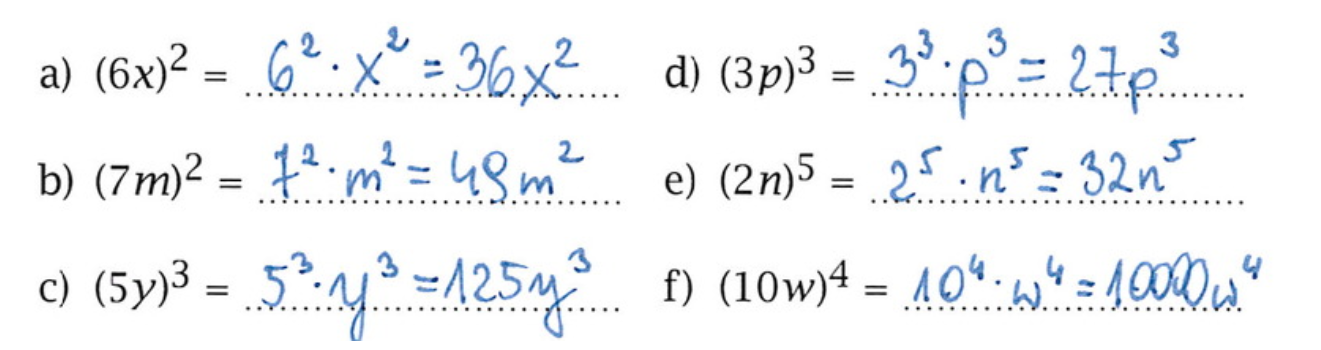 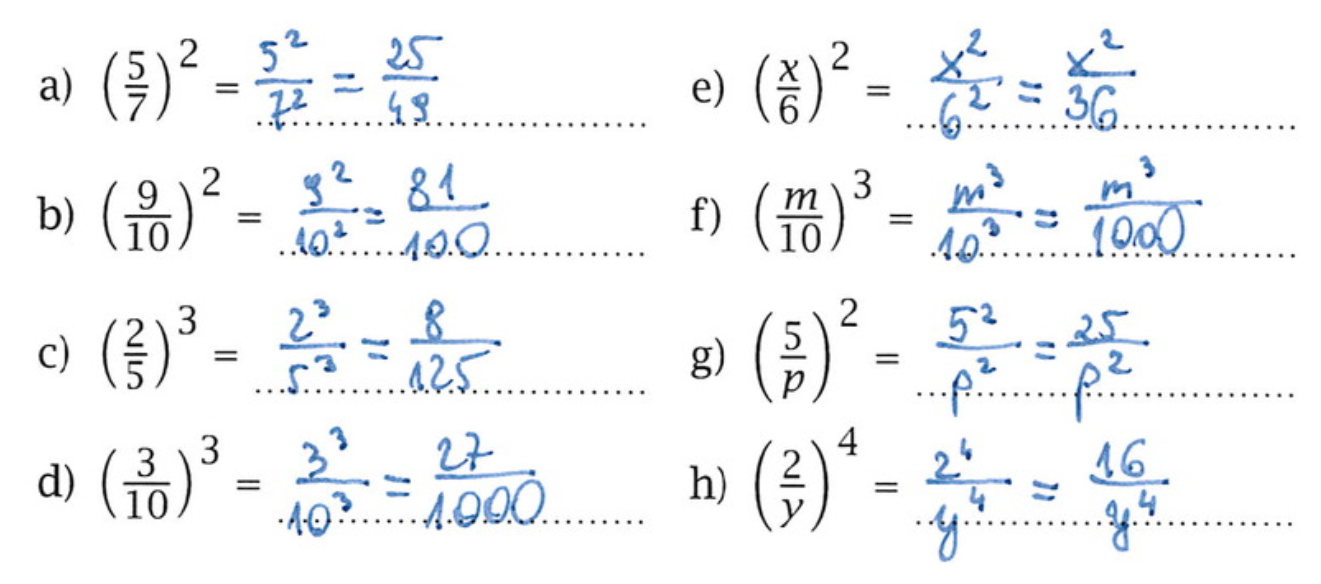 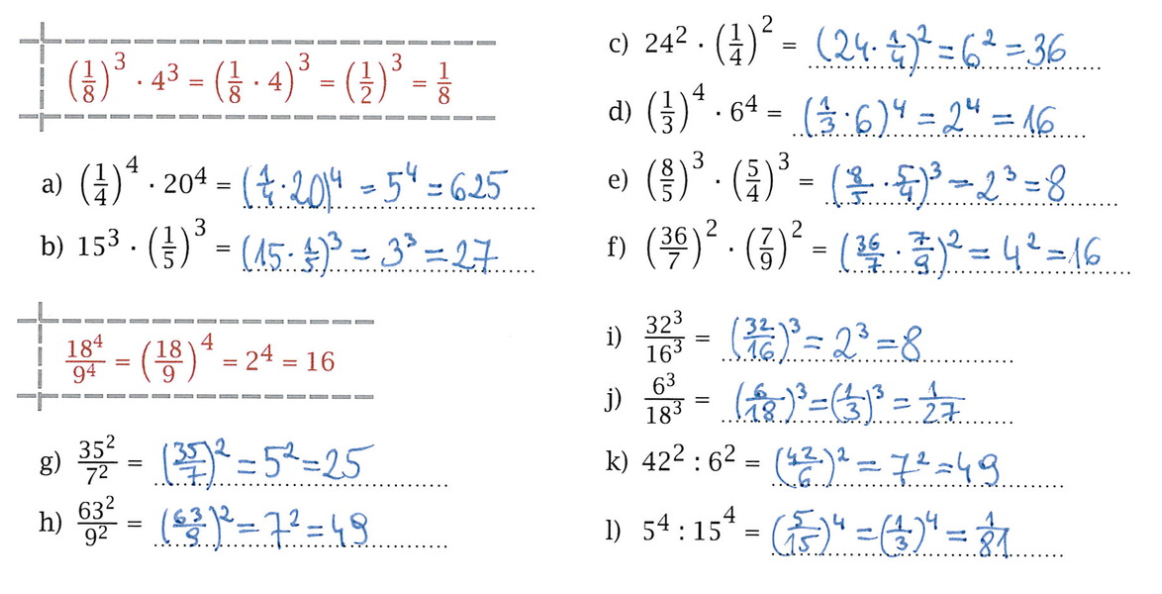 Temat: Działania na potęgach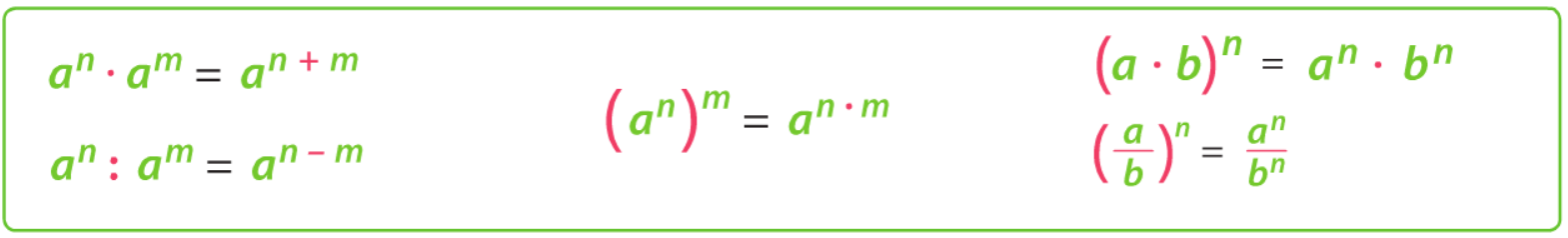 Aby wykonywać działania na potęgach, trzeba mieć albo takie podstawy, albo takie same wykładniki.Np. Liczbę 25 możesz zapisać jako 52.Liczbę 125 możesz zapisać jako 53Liczbę 16 możesz zapisać jako 42   lub w zależności od potrzeby 24.Liczbę 64 możesz zapisać jako 43   lub w zależności od potrzeby 82.Liczbę 10000 możesz zapisać jako 1002   lub w zależności od potrzeby 104.Czasami przy wykonywaniu obliczeń trzeba skorzystać z kilku własności potęgowania, czyli z kilku wzorów.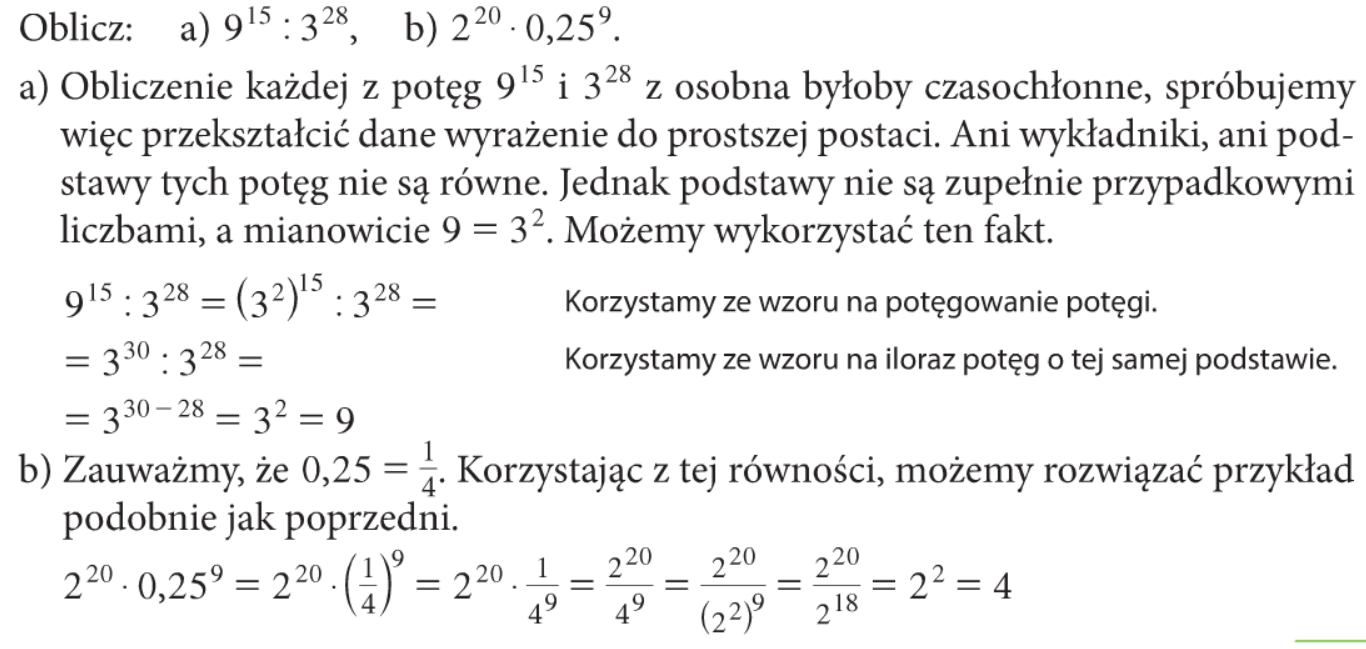 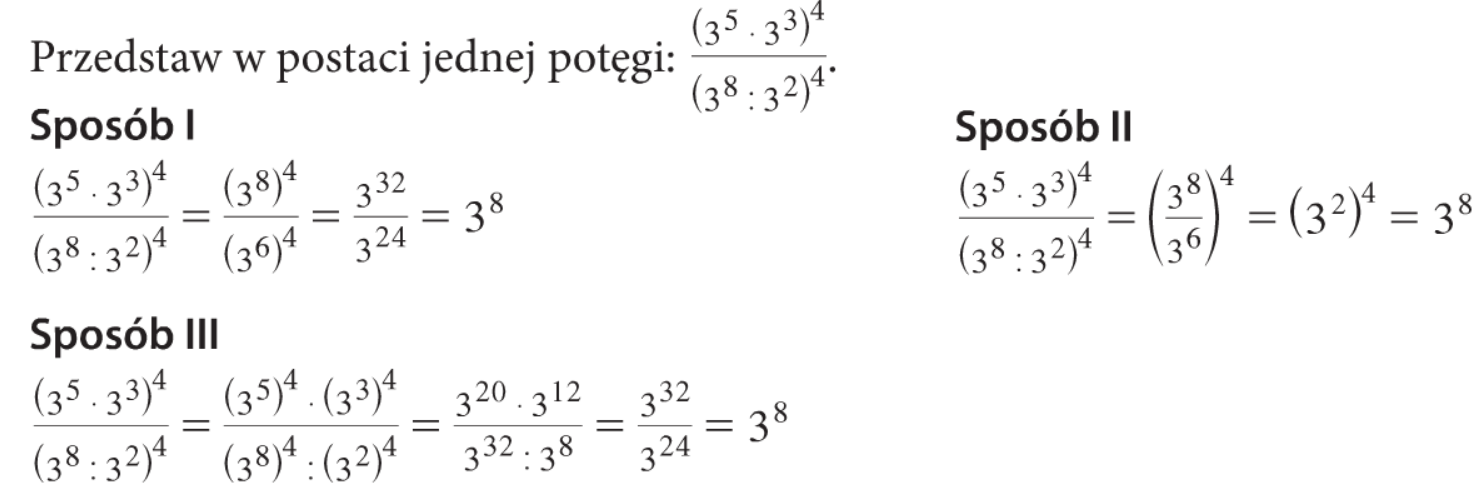 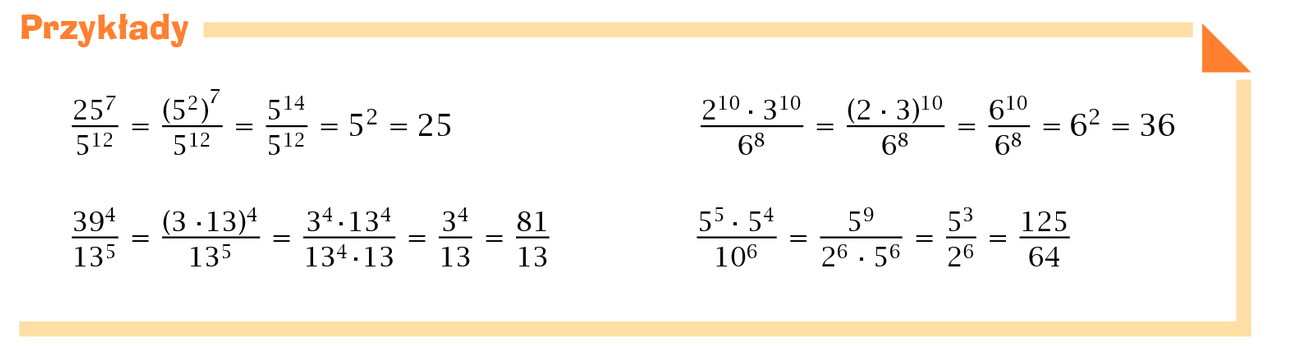 Wykonaj 8 i 9/ 94  oraz 1, 2, 3/97 z zeszytu ćwiczeń